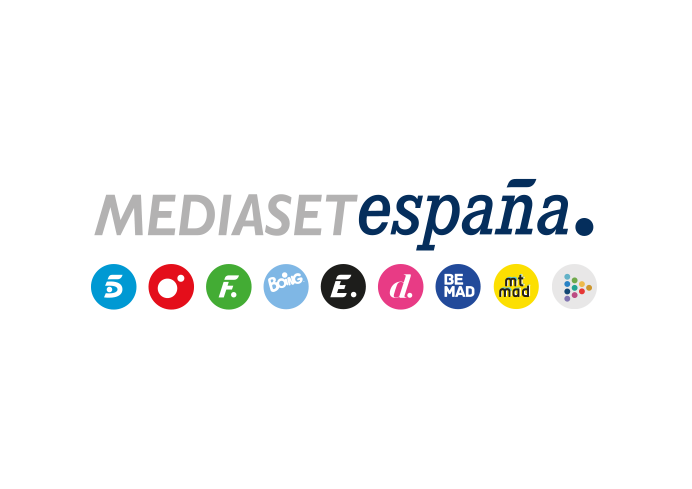 Madrid, 18 de febrero de 2020Jesús Calleja y José Andrés visitan Puerto Rico, en ‘Planeta Calleja’Harán trekking, submarinismo y rápel en un recorrido por la isla en el que no faltará la gastronomíaJesús Calleja regresa esta temporada a Puerto Rico, esta vez para encontrarse con uno de los chefs más famosos del mundo, José Andrés, en la entrega de ‘Planeta Calleja’ que Cuatro emite mañana miércoles a las 22:45 horas.Dos veces propuesto al Premio Nobel de la Paz por la labor humanitaria que desarrolla con su ONG World Central Kitchen, José Andrés es una de las personas más queridas por los puertorriqueños desde que en 2017 acudió a dar de comer a decenas de miles de personas afectadas por el devastador huracán María. El chef continúa apoyando algunas granjas y pequeños negocios locales, que irá a visitar con Jesús para mostrarle cómo han conseguido superar la situación.Aunque conoce la isla con detalle, José Andrés tendrá ocasión de sorprenderse en un recorrido lleno de retos físicos y muy ligado a la naturaleza salvaje de la zona: descenderá los cañones del río Tanamá, con multitud de grutas y un rápel al interior de una cueva desde casi 40 metros de altura; harán un trekking por El Yunque, el único bosque pluvial tropical de Estados Unidos; y en el suroeste del país bucearán en una de las inmersiones más espectaculares del Caribe. Calleja no dejará escapar el privilegio de viajar con un invitado con dos Estrellas Michelin y en el camino aprovechará para probar alguna de sus especialidades.